Carboxylic Acid Questions		Name_________________________________ # _____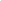 Top of FormBottom of Form